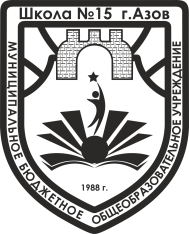 Муниципальное бюджетное общеобразовательное учреждениесредняя общеобразовательная школа № 15 г. АзоваПРИКАЗ01.09.2022 г.                                                                              			 № 84- о/дг. АзовОб участии в проведенииВсероссийских проверочных работ осенью 2022 году	В соответствии с письмом  Рособрнадзора от  09.08.2022 N 08-197 «О проведении Федеральной службы по надзору в сфере образования и науки мониторинга качества подготовки обучающихся общеобразовательных организаций в форме всероссийских проверочных работ осенью 2022 году», приказом Министерства общего и профессионального образования Ростовской области от 24.08.2022 № 843 «О проведении осенью 2022 года в Ростовской области Всероссийских проверочных работ в образовательных организациях, не принявших участие в ВПР весной 2022», приказом Управления образования Администрации г. Азова от 26.08.2022  № 468 «Об участии в проведении Всероссийскихпроверочных работ в 2022 году», ПРИКАЗЫВАЮ:1.В период с 19 сентября по 24 октября 2022 года для осуществления мониторинга качества подготовки обучающихся общеобразовательных организаций в форме всероссийских проверочных работ провести всероссийские проверочные работы в 5-х, 6-х, 7-х, 8-х и 9-х классах, а именно:- для обучающихся 5 класса – по материалам 4 класса;- для обучающихся 6 класса – по материалам 5 класса;- для обучающихся 7 класса – по материалам 6 класса;- для обучающихся 8 класса – по материалам 7 класса;- для обучающихся 9 класса – по материалам 8 класса.2. Назначить школьнымикоординаторами проведения ВПР по образовательной организации – Марченко О.М. – зам директора по УВР,Сандецкую Е.В. – зам.директора по УВР и передать информацию о школьныхкоординаторах муниципальному координатору.Школьнымкоординаторам проведения ВПР Марченко О.М. – зам.директора по УВР, Сандецкой Е.В. – зам.директора по УВР:2.1.Обеспечить проведение подготовительных мероприятий для включения образовательной организации в списки участников ВПР, в том числе, авторизацию на портале сопровождения ВПР (в личных кабинетах ФИС ОКО), получение логина и пароля доступа в личный кабинет образовательной организации, заполнение анкеты участника ВПР, получение инструктивных материалов.2.2. Внести необходимые изменения в расписание занятий в дни проведения ВПР.2.3. Организовать выполнение участниками ВПР работы.2.4. По окончании проведения работы собрать все комплекты.2.5.Организовать проверку ответов участников с помощью критериев по соответствующему предмету.3. Назначить техническим специалистом проведения ВПР Субботину В.В.Техническому специалисту Субботиной В.В.:3.1.  Распечатать варианты ВПР на всех участников.3.2. В личном кабинете системы ВПР получить критерии оценивания ответов. 3.3. Получить через личный кабинет на портале сопровождения ВПР электронную форму сбора результатов ВПР. 3.4. Скачать форму сбора результатов выполнения ВПР и передать её для заполнения экспертной комиссии. 3.5.  Загрузить форму сбора результатов ВПР в системуФИС ОКО. 3.6. Скачать статистические отчеты по соответствующим предметам. 4. Назначить ответственными за обеспечение объективности при проверке работ обучающихся:- по математике,окружающему миру, физике, химии и биологии – зам. директора по УВР Марченко О.М,- по русскому языку, истории, географии, обществознанию, английскому языку – зам. директора по УВР Сандецкую Е.В.5. Назначить ответственными за проведение ВПР в 5-9-х классах – классных руководителей, а также руководителя ШМО учителей русского языка, литературы, английского языка – Гончарову Е.А., руководителя ШМО математики, физики, информатики – Орлову С.И., руководителя ШМО истории, обществознания, географии, биологии – Гавриш Ю.В.6. Провести Всероссийские проверочные работы в 5-х классах в следующем порядке:7. Провести Всероссийские проверочные работы в 6-х классах в следующем порядке:8. Провести Всероссийские проверочные работы в 7-х классах в следующем порядке:9. Провести Всероссийские проверочные работы в 8-х классах в следующем порядке:10. Провести Всероссийские проверочные работы в 9-х классах в следующем порядке:11. Назначить организаторами проведения ВПР в соответствующих кабинетах: 12. Организаторам проведения ВПР в соответствующих кабинетах:– проверить готовность аудитории перед проведением проверочной работы;– получить от школьного координатора материалы для проведения ВПР;– выдать комплекты проверочных работучастникам;– обеспечить порядок в кабинете во время проведения проверочной работы;– заполнить бумажный протокол во время проведения проверочной работы;– собрать работы участников по окончании проверочной работы и передать их школьному координатору проведения ВПР.13. Создать экспертные комиссии для проверки работ ВПР в следующем составе:14. Экспертной комиссии заполнить электронную форму сбора результатов, оформить протокол ВПР по предмету  (Приложение 1) и сдать школьным координаторам проведения ВПР.15. Учителям,по предметам, которых проводится ВПР, учесть данную информацию при формировании графика оценочных процедури осуществить в классных журналах в день проведения запись: «Всероссийская проверочная работа».16. Контроль за исполнением  приказа оставляю за собой.		Директор						С.В.СазоновПриложение 1Протокол ВПР по предмету «________» в ____ классеФИО эксперта ____________________________ /_____________________________ /ФИО эксперта ____________________________ /_____________________________ /ФИО эксперта ____________________________ /_____________________________ /С приказом ознакомлены:дата№ урокаучебный предметкласс /№ кабинета20.09.2022 (вторник)322«Русский язык» (часть 1)5-А каб.№  215-Б каб.№  215-В каб.№  2723.09(пятница)2«Русский язык» (часть 2)5-А каб.№  295-Б каб.№  115-В каб.№ 3428.09(среда)3«Математика»5-А каб.№  265-Б каб.№  295-В каб.№ 3430.09(пятница)3«Окружающий мир»5-А каб.№ 345-Б каб.№  295-В каб.№ 26дата№ урокаучебный предметкласс /№ кабинета21.09.(среда)332«Математика»6-А каб.№  326-Б каб.№  336-В каб.№ 264.10.(вторник)242«Русский язык» 6-А каб.№  316-Б каб.№  276-В каб.№ 3511.10(вторник)2«История»6-А каб.№  316-Б каб.№  336-В каб.№ 3513.10.(четверг)2«Биология»6-А каб.№  326-Б каб.№  236-В каб.№ 27дата№ урокаучебный предметкласс /№ кабинета20.09.2022 (вторник)2-3«Русский язык» 7-А каб.№  307-Б каб.№  327-В каб.№ 2228.09(среда)3«Математика»7-А каб.№  307-Б каб.№  317-В каб.№ 214.10(вторник)2на основе случайного выбора («История», «Биология», «География», «Обществознание»)7-А каб.№  307-Б каб.№  327-В каб.№ 2212.10(среда)3на основе случайного выбора («История», «Биология», «География», «Обществознание»)7-А каб.№  307-Б каб.№  317-В каб.№ 21дата№ урокаучебный предметкласс /№ кабинета21.09(среда)2-4«Иностранный (английский) язык»8-А каб.№  448-Бкаб.№  3722.09(четверг)2-4«Иностранный (английский) язык»8-Вкаб.№  418-Г каб.№ 4127.09(вторник)2-3«Русский язык» 8-А каб.№  108-Б каб.№  348-В каб.№  238-Г каб.№  2929.09(четверг)2-3«Математика»8-А каб.№  298-Б каб.№  108-В каб.№  458-Гкаб.№  3411.10(вторник)2на основе случайного выбора («История», «Биология», «География», «Обществознание», «Физика»)8-А каб.№  108-Б каб.№  348-В каб.№  238-Г каб.№  2919.10(среда)2на основе случайного выбора («История», «Биология», «География», «Обществознание», «Физика»)8-А каб.№  298-Б каб.№  98-В каб.№ 218-Гкаб.№ 28дата№ урокаучебный предметкласс /№ кабинета21.09(среда)2-3«Математика»9-А каб.№  459-Б каб.№  239-В каб.№ 347.10(пятница)2на основе случайного выбора («История», «Биология», «География», «Обществознание», «Физика», «Химия»)9-А каб.№  219-Б каб.№  459-В каб.№ 2911.10. (вторник)2-3«Русский язык» 9-А каб.№  239-Б каб.№  289-В каб.№ 2913.10(четверг)2на основе случайного выбора («История», «Биология», «География», «Обществознание», «Физика», «Химия»)9-А каб.№  249-Б каб.№  339-В каб.№ 28КлассДатаДень недели№ урокаПредметВремя проведенияОрганизаторыКабинет520.09вторник322Русский язык (I часть)45 минут5 а –  Гавриш Ю.В.5 б – Гавриш Ю.В.5 в – Орлова С.И.212127523.09пятница2Русский язык (II часть)45 минут5 а –  Мишенина Л. Ю.5 б – Онищук М.В.5 в – Ткаченко А.А.291134528.09среда3Математика45 минут5 а –  Деркач Н.Е.5 б – Мишенина Л.Ю.5 в – Ткаченко А.А.262934530.09пятница3Окружающий мир45 минут5 а –  Ткаченко А.А.5 б – Мишенина Л.Ю.5 в – Деркач Н.Е.342926621.09.среда332Математика60  минут6 а – Гончарова Е.А.6 б – Васин А.Ю.6 в – Деркач Н.Е.32332664.10вторник242Русский язык60 минут6 а – Суромкина Г.В.6 б – Орлова С.И.6 в – Сандецкая Е.В.312735611.10вторник2История45 минут6 а – Суромкина Г.В.6 б – Васин А.Ю.6 в – Сандецкая Е.В.313335613.10четверг2Биология45 минут6 а – Гончарова Е.А.6 б – Чернова М.А.6 в – Орлова С.И.322327720.09вторник2-3Русский язык90 минут7 а – Земченкова Т.П., Чернова А.В.7 б – Гончарова Е.А., Котова И.М.7 в – Чернова А.В., Земченкова Т.П.303222728.09среда3Математика60 минут7 а – Земченкова Т.П.7 б – Суромкина Г.В.7 в – Гавриш Ю.В.30312174.10вторник2на основе случайного выбора45 минут7 а – Земченкова Т.П.7 б – Гончарова Е.А.7 в – Чернова А.В.303222712.10среда3на основе случайного выбора45 минут7 а – Земченкова Т.П.7 б – Суромкина Г.В.7 в – Гавриш Ю.В.303121821.09среда2-4«Иностранный (английский) язык»45 минут8 а – Субботина В.В.8 б– Чернова А.В.4441822.09четверг2-4«Иностранный (английский) язык»45 минут8 в –Гавриш Ю.В.8 г –Деркач Н.Е.4441827.09вторник2-3 Русский язык     90 минут8 а – Марченко О.М.МишенинаЛ.Ю.8 б – Ткаченко А.А.8 в – Костенко Н.Н., Марченко О.М.8 г – Бурнус С.Д.10342329829.09четверг2-3Математика90 минут8 а – Мишенина Л.Ю., Земченкова Т.П.8 б – Марченко О.М., Онищук М.В.8 в – Субботина В.В., Марченко О.М.8 г – Симакова Л.Б.29104534811.10вторникна основе случайного выбора45 минут8 а – Марченко О.М.,8 б – Ткаченко А.А.8 в – Костенко Н.Н., 8 г – Бурнус С.Д.10342334819.10среда2на основе случайного выбора45 минут8 а – Мишенина Л.Ю.8 б – Тюхай М.И.8 в –Гавриш Ю.В.8 г – Пахомова В.А.2992128921.09среда2-3Математика90 минут9 а – Субботина В.В., Костенко Н.Н.9 б – Костенко Н.Н., Васин А.Ю.9 в – Симакова Л.Б.45233497.10пятница2на основе случайного выбора45 минут9 а – Гавриш Ю.В.9 б – Субботина В.В.9 в – Бурнус С.Д.214529911.10вторник3-42-32-3Русский язык90 минут 9 а – Костенко Н.Н., Гончарова Е.А.9 б – Пахомова В.А.9 в – Бурнус С.Д.232829913.10четверг2на основе случайного выбора45 минут(химия 90 минут)9 а – Чернова А.В.9 б – Васин А.Ю.9 в – Пахомова В.А.243328КлассПредметСостав комиссий5Русский язык (I часть)5-а – Порохина Ю.М., 5-б – Таюрская С.А., 5-в -Корнилова Н.Н.5Русский язык (II часть)5-а – Петренко Л.А, 5-б – Фёдорова А.Н., 5-в – Таюрская С.А.5Математика5-а – Порохина Ю.М., 5-б – Таюрская С.А., 5-в – Тюкалова Т.Н.5Окружающий мир5-а – Петренко Л.А, 5-б – Быкадорова О.В., 5-в – Фёдорова А.Н.6Русский языкБурнус С.Д., Гончарова Е.А., Ткаченко А.А.6МатематикаСуромкина Г.В., Орлова С.И., Земченкова Т.П.6БиологияКостенко Н.Н., Быкадорова О.В.6ИсторияЧернова А.В., Петренко С.А., Томилова И.С.7Русский языкГончарова Е.А., Васин А.Ю., Ткаченко А.А.7МатематикаЗемченкова Т.П., Орлова С.И., Суромкина Г.В.7БиологияКостенко Н.Н., Быкадорова О.В.7ИсторияМишенина Л.Ю., Петренко С.А., Сандецкая Е.В.7ОбществознаниеМишенина Л.Ю., Петренко С.А., Сандецкая Е.В.7ГеографияСандецкая Е.В., Костенко Н.Н.8Русский языкБурнус С.Д., Васин А.Ю., Ткаченко А.А.8МатематикаОрлова С.И., Симакова Л.Б., Суромкина Г.В.8Английский языкАгалюлина Т.Н., Котова И.М., Надолинский П.Е., Сущенко Е.И.8Английский языкАгалюлина Т.Н., Котова И.М., Надолинский П.Е., Сущенко Е.И.8БиологияКостенко Н.Н., Быкадорова О.В.8ИсторияЧернова А.В., Петренко С.А., Сандецкая Е.В.8ОбществознаниеЧернова А.В., Петренко С.А., Сандецкая Е.В.8ГеографияСандецкая Е.В., Костенко Н.Н.8ФизикаПахомова В.А., Симакова Л.Б., Суромкина Г.В.9Русский языкБурнус С.Д., Васин А.Ю., Ткаченко А.А.9МатематикаОрлова С.И., Симакова Л.Б., Суромкина Г.В.9БиологияКостенко Н.Н., Быкадорова О.В.9ИсторияМишенина Л.Ю., Петренко С.А., Сандецкая Е.В.9ОбществознаниеМишенина Л.Ю., Петренко С.А., Сандецкая Е.В.9ГеографияСандецкая Е.В., Костенко Н.Н.9ФизикаПахомова В.А., Симакова Л.Б., Марченко О.М.9ХимияЧернова М.А., Быкадорова О.В.№ФИ обучающегосяГодовая оценка за 2021-22 уч.годОценка за ВПР123отсутствовал№ п/пФ.И.О.ПодписьАгалюлина Татьяна НиколаевнаБурнус Светлана ДмитриевнаБыкадоров Александр ВладимировичБыкадорова Ольга ВитальевнаВакуленко Нина ВалентиновнаВасин Александр ЮрьевичГавриш Юлия ВасильевнаГончарова Елена АнатольевнаГринченко Анастасия СергеевнаДеркач Наталья ЕвгеньевнаЗемченкова Татьяна ПетровнаЗинченко Клавдия ФедоровнаКаратаева Анна ВладимировнаКвашин Роман ВикторовичКобыляцкая Галина ПетровнаКовалева Ольга ГригорьевнаКоваленко Алла АлександровнаКотенева Екатерина БорисовнаКоролева Александра АнатольевнаКорнилова Наталья НиколаевнаКостенко Наталья НиколаевнаКотова Инна МихайловнаМарченко Ольга МихайловнаМишенина Людмила ЮрьевнаНадолинский Петр ЕвгеньевичОнищук Максим ВалерьевичОрлова Светлана ИвановнаПахомова Вера АлександровнаПорохина Юлия МихайловнаПетренко Людмила АлександровнаСандецкая Елена ВладимировнаСимакова Любовь БорисовнаСуромкина Галина ВалентиновнаСущенко Елена ИвановнаСубботина Валентина ВячеславовнаТомилова Ирина СергеевнаТкаченко Виктория БорисовнаТкаченко Алла АнатольевнаТюкалова Татьяна НиколаевнаТюхай Мария ИвановнаТаюрская Светлана АлександровнаФедорова Анна НиколаевнаФомина Лилия ИвановнаЧернова Антонида ВасильевнаЧернова Марина Александровна